Днище колодца ЖБИ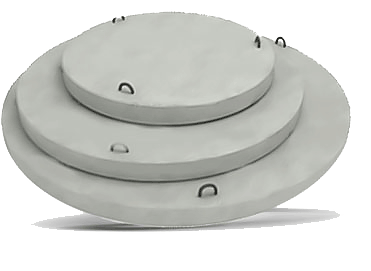 ИзделиеD нар. х Н, ммМасса, кгЦена опт., грн.Цена розн., грн.ПН-80960 х 100235820,00870,00ПН-1001160 х 100350950,001100,00ПН-1201360 х 1004501220,001320,00ПН-1501700 х 1258002100,002190,00ПН-2002200 х 12511002760,002890,00ПН-240под заказ2640 х 15020004640,004900,00ПН-300под заказ3300 х 20033007700,008000,00